Name/Nume: ________________		Datum/Data:_________________ZEScrie numerele. Schreibe die Zahlen. 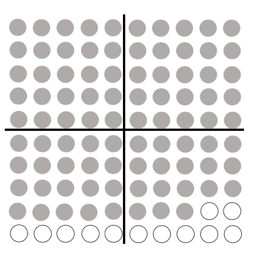 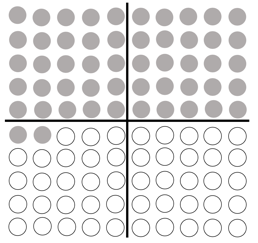 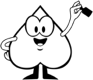 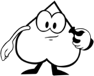 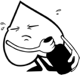   2  Scrie numerele. Schreibe die Zahlen.  3   Reprezintă numerele prin imagini. Zeichne die Zahlbilder.  4  Cum se numește numărul? Wie heißt die Zahl?  5  Descompune în zeci și unități. Zerlege in Zehner und Einer.  6  Notează numerele. Uită-te atent! Notiere die Zahl. Schau genau!